Председателю общественногосовета г.Алматы г-ну Алшанову Р.на исх. № 144-ОС от 15.04.2020 г.Управлением административной полиции ДП г.Алматы Ваше письмо о не привлечении граждан к административной ответственности за истечение сроков технического осмотра, водительского удостоверения и разрешений на хранение и ношение оружия рассмотрено.Сообщаем, что согласно поступивших указаний МВД РК за истечение сроков указанных документов граждане не будут привлекаться к административной ответственности на период действия ограничительных  мер в стране. Вместе с тем, в компетенцию ДП г.Алматы решение вопроса о предоставлении дополнительного времени для продления сроков действия водительских удостоверений, разрешений на ношение и хранение оружия, а так же прохождение технического осмотра не входит.Начальник Управленияадминистративной полиции					  Ж.Мураталиевисп.В.Сузаеват.2544332               ІШКІ ІСТЕР МИНИСТРЛІГІАЛМАТЫ ҚАЛАСЫНЫҢ ПОЛИЦИЯДЕПАРТАМЕНТІ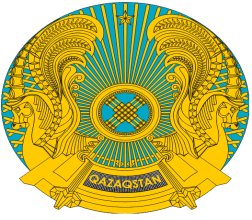 МИНИСТЕРСТВО ВНУТРЕННИХ ДЕЛДЕПАРТАМЕНТ ПОЛИЦИИг.АЛМАТЫ050012,Алматы қаласы,Масаншы көшесі,57-ател.: 8 (727) 2 54 40 06, факс:  (727)254 42 81050012,Алматы қаласы,Масаншы көшесі,57-ател.: 8 (727) 2 54 40 06, факс:  (727)254 42 81050012, город Алматы, улица Масанчи, 57-а        тел.: 8 (727) 2 54 40 06, факс: 8 (727) 254 42 81050012, город Алматы, улица Масанчи, 57-а        тел.: 8 (727) 2 54 40 06, факс: 8 (727) 254 42 81        20 ____ж._________№_________________          _________________________________        20 ____ж._________№_________________          _________________________________